Безпечне використання Інтернету дітьми різного віку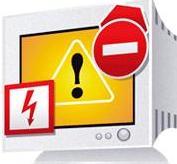 До 7 роківГарні звички у дітей виробляються вже під час перших відвідуваннь Інтернету. А оскільки діти дошкільного віку намагаються дотримуватись встановлених батьками правил, то це не лише впливає на їх виховання, а й сприяє розвитку користувацьких навичок.
Діти віком до 7 років не завжди можуть розуміти розміщену в Інтернеті інформацію, зокрема відрізняти корисну інформацію від некорисної, наприклад, фактичний вміст від реклами. Батьки повинні допомагати своїм дітям знаходити підходящий матеріал. Діти часто не бачать різниці між використанням Інтернету або ігор та створенням малюнків на комп'ютері.
Батькам потрібно встановити правила використання комп'ютера дітьми віком до 7 років.
• Час, проведений за комп'ютером, має бути обмеженим, щоб не шкодити здоров’ю.
• Комп'ютер має стояти у кімнаті, якою користуються всі члени сім’ї, наприклад у вітальні. Бажано, щоб біля дошкільнят під час використання ними Інтернету знаходився хтось із дорослих.
• Доступ дітей дошкільного віку до Інтернету повинен бути обмеженим знайомими сайтами, що заздалегідь визначені батьками. Більш досвідчені діти можуть шукати знайомі сайти за допомогою меню «Вибране» у веб-браузері.
• Найбезпечнішим рішенням є створення для дитини персонального операційного середовища, де доступ до Інтернету обмежено лише визначеними сайтами.Від 7 до 9 роківДіти молодшого шкільного віку використовують Інтернет не лише вдома, а й у друзів та у школі. Батьки мають виробити відповідні правила щодо використання Інтернету їхніми дітьми. Діти віком від 7 до 9 років вже можуть розуміти побачене. Однак вони не вміють користуватися матеріалом, який пропонує Інтернет, зокрема матеріалом (зображеннями, текстами або звуками), який не відповідає їхнім віковим особливостям. Розповіді про це та пояснення різних речей, з якими діти можуть зіштовхнутися в Інтернеті, допоможуть їм стати відповідальними і спроможними працювати самостійно і безпечно в онлайні. Щоб допомогти своїм дітям, батьки можуть поділитися власними думками та досвідом щодо використання Інтернету.
Діти у віці від 7 до 9 років ще потребують нагляду та контролю з боку батьків під час використання Інтернету. Батькам потрібно виробити правила щодо використання Інтернету їхніми дітьми, а потім коригувати їх у міру дорослішання дітей.
• Вдома використовувати Інтернет варто все ще у присутності батьків. Це гарантує, що вони будуть поруч з дітьми у будь-якій проблемній ситуації.
• Якщо комп'ютер стоїть у загальній кімнаті, використання Інтернету стає частиною повсякденного життя сім’ї.
• Дитина може ще не бути спроможною самостійно визначити надійність веб-сайту, тому вона повинна завжди звертатися за дозволом батьків, перш ніж розмістити особисту інформацію в Інтернеті.
• Чат-кімнати та інші види публічного онлайнового спілкування можуть бути все ще непідходящими для дитини. Адреса електронної пошти, використовувана у цьому віці, має бути спільною сімейною адресою електронної пошти.
• Створення облікового запису для дитини з обмеженими користувацькими правами допомагає їй навчитися використовувати комп'ютер самостійно. 
• Програми фільтрування також можуть запобігти доступу до непідходящих сайтів, але батьки все ще повинні контролювати дітей під час користування ними Інтернетом.Від 10 до 12 роківШколярі, можливо, вже знають, як використовувати Інтернет у різних цілях. Батьки можуть підтримати свою дитину, ознайомившись із сайтами, якими користуються їхні діти відома, дізнатися про їхнє хобі або інші інтереси, пов’язані з мережею. Дорослі можуть також використовувати Інтернет для планування певних подій, які стосуються всієї сім’ї. Це дає змогу батькам і дітям обговорювати сайти, які є надійними і заслуговують на довіру, а також де можна знайти достовірну та якісну інформацію. Щоб дізнатися, як перевірити веб-сайт, скористайтеся порадами, що містяться за адресою http://www.demos-internet.ru/services.ssl.description.html.
Діти у віці від 10 до 12 років все ще потребують контролю з боку батьків, а також мають дотримуватись правил використання Інтернету. Однак деякі діти можуть порушувати правила й уникати нагляду батьків, якщо вони вважатимуть, що їх занадто обмежують або не задовольняють їхні потреби.
• Батьки мають домовитись із дітьми про те, що їм дозволено робити в Інтернеті, а що -- ні. Приклади: відповідальність відправника повідомлення, завантаження файлів і авторські права, встановлення програм.
• Узгодьте з дітьми, яку особисту інформацію вони можуть розміщувати в Інтернеті, а також розкажіть їм про ризики, пов'язані з розкриттям такої інформації. 
• Діти вже зацікавлені у використанні чатів або IRC, тому батьки повинні розповідати їм про безпечне спілкування, а також слідкувати за тим, як їхня дитина спілкується в онлайні.
• Багато дітей є цікавими і допитливими, тому батьки такім дітям особливо мають наголосити на потребі безпечного й обережного використання Інтернету.
• Необхідно регулярно оновлювати засоби безпеки комп’ютера.Від 13 до 15 роківДля дітей у цьому віці Інтернет стає частиною їхнього життя. Вони знайомляться з новими людьми і проводять чимало часу в онлайні, шукають необхідну інформацію, яка має відношення до їхньої шкільної роботи або відповідає їхнім інтересам. Завдяки більш високому рівню грамотності це відкриває багато можливостей використання Інтернету. Іноді батькам важко дізнатися про те, що роблять їхні діти в онлайні. У цьому віці діти також йдуть на ризик і випробовують свої можливості — технічні обмеження і заборони можуть не бути ефективним шляхом підвищення безпеки в онлайні.
13-15-річні діти можуть тримати у секреті те, що вони роблять в Інтернеті, особливо якщо батьки раніше не цікавилися, як їхня дитина використовує мережу. Тому важливим є відкрите спілкування і зацікавленість батьків у тому, що робить дитина в Інтернеті. 
Діти у віці від 13 до 15 років, як і раніше, повинні дотримуватися встановлених правил використання Інтернету.
• Деякі підлітки все ще не можуть оцінювати деякі речі й потребують поради дорослої людини, наприклад, у таких питаннях, як розміщення особистих даних в онлайні. 
• Питання етики і відповідальність користувача Інтернету є більш важливими темами для розмови. Наприклад, незаконні завантаження, етикет у мережі та авторські права. Діти мають нести відповідальність за те, що вони публікують в онлайні, включаючи їхню особисту інформацію або інформацію, яка може бути незаконною.
• Батьки повинні проявляти до «онлайнових друзів» дитини інтерес. Також їм варто знати, хто та людина, з якою їхня дитина познайомилася в онлайні та збирається зустрітися.
Батькам слід уникати занадто емоційних реакцій, навіть якщо вони дізнаються про те, що трапилося щось «неприємне», коли їхня дитина була в онлайні. Батьки все ще можуть скеровувати дитину до відповідного вмісту. Наприклад, існують гарні доступні онлайнові ресурси про сексуальність та здоров'я, призначені для молодіжної аудиторії. Молодь має бути упевнена в тому, що вони можуть поговорити з батьками про будь-що, що примушує їх почувати себе незручно в онлайні. Матеріали взяті на сайті: http://www.onlandia.org.ua/